ё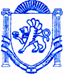                   РЕСПУБЛІКА КРИМ	                         РЕСПУБЛИКА КРЫМ	 КЪЫРЫМ ДЖУМХУРИЕТИ             БАХЧИСАРАЙСЬКИЙ РАЙОН	                          БАХЧИСАРАЙСКИЙ РАЙОН	 БАГЪЧАСАРАЙ БОЛЮГИ                          АДМІНІСТРАЦІЯ	                                                        АДМИНИСТРАЦИЯ                                               УГЛОВОЕ КОЙ УГЛІВСЬКОГО  СІЛЬСЬКОГО  ПОСЕЛЕННЯ	       УГЛОВСКОГО СЕЛЬСКОГО ПОСЕЛЕНИЯ         КЪАСАБАСЫНЫНЪ ИДАРЕСИПОСТАНОВЛЕНИЕот «27» января 2016 года					№ 09-10Об утверждении муниципальной Программыкомплексного развития систем транспортной инфраструктуры на территории Угловского сельского поселенияБахчисарайского района Республики Крым на 2016-2020 годы»В соответствии с Градостроительным кодексом Российской Федерации, Федеральным законом № 131-ФЗ от 06.10.2003 г. «Об общих принципах организации местного самоуправления в Российской Федерации», Законом Республики Крым от 21.08.2014 № 54-ЗРК «Об основах местного самоуправления в Республике Крым», поручением Президента Российской Федерации от 17.03.2011 года № Пр-701, на основании постановления Правительства Российской Федерации от 25.12.2015 года Пр-N1440 «Об утверждении требований к программам комплексного развития транспортной инфраструктуры поселений, городских округов», руководствуясь Уставом муниципального образования Угловское сельское поселение Бахчисарайского района, и в целях повышения комфортности и безопасности жизнедеятельности населения и хозяйствующих субъектов на территории Угловского сельского поселенияПОСТАНОВЛЯЮ:1. Утвердить муниципальную Программу комплексного развития систем транспортной инфраструктуры на территории Угловского сельского поселения Бахчисарайского района Республики Крым на 2016 -2020 годы» (Прилагается).2. Данное постановление вступает в силу с момента его обнародования и подлежит размещению на информационном стенде администрации Угловского сельского поселения и дополнительно на официальном сайте Угловского сельского совета Бахчисарайского района Республики Крым.Председатель Угловского сельского совета –глава администрации Угловского сельского поселения                                                                   Н.Н. СосницкаяИсполнитель Бутова Н.В.Приложениек постановлению администрации Угловского сельского поселения от 27.01.2016г. N 09-10Муниципальная программакомплексного развития систем транспортной инфраструктурына территории Угловского сельского поселенияБахчисарайского района Республики Крым на 2016 – 2020 годыс. Угловое2016 годПАСПОРТ муниципальной Программыкомплексного развития систем транспортной инфраструктуры на территорииУгловского сельского поселения Бахчисарайского района Республики Крымна 2016 – 2020 годыСодержание проблемы и обоснование ее решения программными методами.Одним из основополагающих условий развития поселения является комплексное развитие систем жизнеобеспечения Угловского сельского поселения. Этапом, предшествующим разработке основных мероприятий Программы, является проведение анализа и оценка социально-экономического и территориального развития сельского поселения.Анализ и оценка социально-экономического и территориального развития муниципального образования, а также прогноз его развития проводится по следующим направлениям:- демографическое развитие;- перспективное строительство;- состояние транспортной инфраструктуры;Программа направлена на обеспечение надежного и устойчивого обслуживания потребителей услугами, снижение износа объектов транспортной инфраструктуры.Демографическое развитие сельского поселенияВ соответствии с Федеральным законом от 06.10.2003 года №131-ФЗ «Об общих принципах организации местного самоуправления в Российской Федерации», Закона Республики Крым от 05.06.2014 года № 15-ЗРК «Об установлении границ муниципальных образований и статусе муниципальных образований в Республике Крым», Угловское сельское поселение входит в состав муниципального образования «Бахчисарайский муниципальный район». Угловское сельское поселение расположено на Западном побережье Черного моря. Село Угловое находится на северо-западе Бахчисарайского района, примерно в 1 километре от берега Каламитского залива Чёрного моря, на берегу бухточки между мысами Керменчик и Лукулл, высота центра села над уровнем моря 41 м. В бухту впадает ручей Улу-Кол, образующий небольшую одноимённую долину, в устье которой и лежит село. Расстояние до районного центра г. Бахчисарай около 29 километров, там же и находится ближайшая железнодорожная станция. Через село проходит шоссе Севастополь — Саки (расстояние до Северной стороны Севастополя — около 27 км, до Евпатории — примерно 73 км). Угловское сельское поселение граничит:На Юго – западе с Песчановским сельским поселением Бахчисарайского района Республики Крым. На Юго-востоке с Вилинским сельским поселением Бахчисарайского района Республики Крым.На Северо –востоке с Тенистовским сельским советом Бахчисарайского района Республики Крым. На севере, северо-западе граница сопряжена с городом федерального значения Севастополь.Западные границы омываются Черным морем.В Угловское сельское поселение входит один населенный пункт – село Угловое, которое является административным центром.Численность населения на 01 января 2016 года составляет - 3436 человек.Общая площадь земель муниципального образования – 3256,5 га. Общая протяженность дорог местного значения – 34,4 км.Показатели демографического развития поселения являются ключевым инструментом оценки развития сельского поселения, как среды жизнедеятельности человека. Согласно статистическим показателям и сделанным на их основе оценкам, динамика демографического развития Угловского сельского поселения характеризуется следующими показателями:Для достижения целей Программы принимается условие, при котором численность жителей и хозяйствующих субъектов имеет тенденцию роста.2. Основные цели и задачи, сроки и этапы реализации ПрограммыОсновной целью Программы является создание условий для приведения объектов и сетей транспортной инфраструктуры в соответствие со стандартами качества, обеспечивающими комфортные условия для проживания граждан и улучшения экологической обстановки на территории Угловского сельского поселения.В рамках данной Программы должны быть созданы условия, обеспечивающие привлечение средств внебюджетных источников для модернизации объектов транспортной инфраструктуры.Основные задачи Программы:- модернизация, ремонт, реконструкция, строительство объектов благоустройства и дорожного хозяйства.Бюджетные средства, направляемые на реализацию программы, должны быть предназначены для реализации проектов модернизации объектов транспортной инфраструктуры и дорожного хозяйства, связанных с ремонтом, реконструкцией существующих объектов, а также со строительством новых объектов.Сроки и этапы реализации программы.Срок действия программы с 2016 по 2020 года. Реализация программы будет осуществляться весь период.Мероприятия по развитию системы транспортной инфраструктуры и дорожного хозяйства, целевые индикаторы.3.1. Общие положенияОсновными факторами, определяющими направления разработки Программы, являются:- тенденции социально-экономического развития поселения, характеризующиеся незначительным повышением численности населения; - состояние существующей системы транспортной инфраструктуры. Мероприятия разрабатывались исходя из целевых индикаторов, представляющих собой доступные наблюдению и измерению характеристики состояния и развития системы транспортной инфраструктуры.Разработанные программные мероприятия систематизированы по степени их актуальности. Список мероприятий на конкретном объекте детализируется после разработки проектно-сметной документации. Стоимость мероприятий определена ориентировочно основываясь на стоимости уже проведенных аналогичных мероприятий. Источниками финансирования мероприятий Программы являются средства бюджета Республики Крым и бюджета Угловского сельского поселения, а также внебюджетные источники. Объемы финансирования мероприятий из регионального бюджета определяются после принятия программ и подлежат уточнению после формирования бюджета на соответствующий финансовый год с учетом результатов реализации мероприятий в предыдущем финансовом году. Перечень программных мероприятий приведен в приложении №1 к Программе.Система дорожной деятельности Основные целевые индикаторы реализации мероприятий Программы:Содержание дорог в требуемом техническом состоянии;Обеспечение безопасности дорожного движения.3. Механизм реализации Программы и контроль за ходом ее выполнения.3.3. Механизм реализации Программы и контроль за ходом ее выполнения.Реализация Программы осуществляется Администрацией Угловского сельского поселения. Для решения задач Программы предполагается использовать средства бюджета Республики Крым, в т.ч. выделяемые на целевые программы Республики Крым, средства местного бюджета, собственные средства хозяйствующих субъектов.В рамках реализации данной Программы в соответствии со стратегическими приоритетами развития Угловского сельского поселения, генеральным планом, основными направлениями сохранения и развития инженерной инфраструктуры будет осуществляться мониторинг проведенных мероприятий и на основе этого осуществляться корректировка мероприятий Программы.Исполнителями Программы являются администрация Угловского сельского поселения и организации коммунального комплекса.Контроль за реализацией Программы осуществляет Администрация Угловского сельского поселения.Изменения в Программе и сроки ее реализации, а также объемы финансирования из местного бюджета могут быть пересмотрены Администрацией поселения по ее инициативе или по предложению организаций в части изменения сроков реализации и мероприятий Программы.4. Оценка эффективности реализации ПрограммыОсновными результатами реализации мероприятий являются:- модернизация и обновление транспортной инфраструктуры поселения;- устранение причин возникновения аварийных ситуаций, угрожающих жизнедеятельности человека;- повышение комфортности и безопасности жизнедеятельности населения.Наименование программыМуниципальная программа комплексного развития систем транспортной инфраструктуры на территории Угловского сельского поселения Бахчисарайского района Республики Крым на 2016-2020 годы (далее – Программа)Основания для разработки программы- Федеральный закон от 06 октября 2003 года № 131-ФЗ «Об общих принципах организации местного самоуправления в Российской Федерации»,- Закон Республики Крым от 21.08.2014 № 54-ЗРК «Об основах местного самоуправления в Республике Крым»;- поручение Президента Российской Федерации от 17 марта 2011 года Пр-701;- Постановление Правительства Российской Федерации от 25 декабря 2015 года ПрN1440 «Об утверждении требований к программам комплексного развития транспортной инфраструктуры поселений, городских округов»;- Устав муниципального образования Угловское сельское поселение Бахчисарайского района Республики Крым.ЗаказчикпрограммыАдминистрация Угловского сельского поселения Бахчисарайского района Республики КрымИсполнители программыАдминистрация Угловского сельского поселения Бахчисарайского района Республики КрымКонтроль за реализацией программыАдминистрация Угловского сельского поселения Бахчисарайского района Республики КрымЦель программыПовышение комфортности и безопасности жизнедеятельности населения и хозяйствующих субъектов на территории Угловского сельского поселения Бахчисарайского района Республики КрымЗадачи программы- повышение надежности системы транспортной инфраструктуры;- обеспечение более комфортных условий проживания населения Угловского сельского поселения, безопасности дорожного движенияСроки реализации программы2016 - 2020 годыОбъемы и источники финансирования программыИсточники финансирования:- средства бюджета Республики Крым;- средства местного бюджета.Бюджетные ассигнования, предусмотренные в плановом периоде 2016-2020 года, будут уточнены при формировании проектов бюджета поселения с учетом изменения ассигнований из бюджета Республики Крым.Мероприятия программы- разработка проектно-сметной документации;- приобретение материалов;- мероприятия по организации дорожного движения;- ремонт, содержание автомобильных дорог.- постановка на кадастровый учет автомобильных дорог местного значения;- ремонт, строительство пешеходных дорожек;- разработка проектно-сметной документации мостовых сооружений;Ожидаемые результаты реализации Программы- повышение качества, эффективности и доступности транспортного обслуживания населения и субъектов экономической деятельности сельского поселения;- обеспечение надежности и безопасности системы транспортной инфраструктуры.Наименование показателяФактФактФактФактНаименование показателя01.01.2013 01.01.2014 01.01.2015г.01.01.2016г.Численность населения поселения, человек3364342434513476Приложение № 1к муниципальной Программе комплексного развития систем транспортной инфраструктурына территории Угловского сельского поселения на 2016-2020 гг.Приложение № 1к муниципальной Программе комплексного развития систем транспортной инфраструктурына территории Угловского сельского поселения на 2016-2020 гг.ПЕРЕЧЕНЬ программных мероприятий комплексного развития систем транспортной инфраструктуры на территорииУгловского сельского поселения на 2016 – 2020 годаПЕРЕЧЕНЬ программных мероприятий комплексного развития систем транспортной инфраструктуры на территорииУгловского сельского поселения на 2016 – 2020 годаПЕРЕЧЕНЬ программных мероприятий комплексного развития систем транспортной инфраструктуры на территорииУгловского сельского поселения на 2016 – 2020 годаПЕРЕЧЕНЬ программных мероприятий комплексного развития систем транспортной инфраструктуры на территорииУгловского сельского поселения на 2016 – 2020 годаПЕРЕЧЕНЬ программных мероприятий комплексного развития систем транспортной инфраструктуры на территорииУгловского сельского поселения на 2016 – 2020 годаПЕРЕЧЕНЬ программных мероприятий комплексного развития систем транспортной инфраструктуры на территорииУгловского сельского поселения на 2016 – 2020 года№п/пНаименование мероприятияНаименование улицыСроки реализацииОбъем финансирования, рублейИсточник финансирования1.Разработка проектно – сметной документации по ремонту и содержанию автомобильных работ2016г.185233,9собственные средства бюджета Угловского сельского поселения2.Ремонт автомобильной дорогиул. Гагарина участок № 22016г.396190межбюджетные трансферты3.Работы по содержания автомобильных дорогпер. Гайдара участок № 1, ул. Ленина, ул. Франко участок № 1, ул. Франко участок № 2, ул. Набережная участок № 1, ул. Ивушкина участок № 1, ул. С. Лазо участок № 5, ул. Шкребко участок № 2, ул. Шкребко участок № 3, ул. Шкребко участок № 5, ул. Комарова2016г.2 843 759межбюджетные трансферты4.Ремонт автомобильной дорогиул. Комарова2016г.975870собственные средства бюджета Угловского сельского поселения5.Ремонт автомобильной дорогиул. Победы участок № 22016г.1 810 320собственные средства бюджета Угловского сельского поселения6.Работы по содержания автомобильных дорогул. Шкребко участок № 22016г.31 375межбюджетные трансферты7.Работы по содержания автомобильных дорогул. Аграрная участок № 1, ул. Аграрная участок № 2, ул. Аграрная участок № 3, ул. Аграрная участок № 42016г.544 840межбюджетные трансферты8.Ремонт автомобильной дорогиул. Аграрная2016г.599 440собственные средства бюджета Угловского сельского поселения9.Разработка проекта организации дорожного движенияул. Ленина2016г.53 376собственные средства бюджета Угловского сельского поселения10.Установка дорожных знаковул. Ленина2016г.179 710собственные средства бюджета Угловского сельского поселения11Нанесение горизонтальной дорожной разметкиул. Ленина, ул. Гайдара201665 520собственные средства бюджета Угловского сельского поселения12.Разработка технических паспортов на дорожно-уличные сетиул. Набережная, ул. Гунько, ул. Победы, ул. Ленина2017г.26 262собственные средства бюджета Угловского сельского поселения13.Разработка проекта организации дорожного движенияул. Гагарина2017г.9 095собственные средства бюджета Угловского сельского поселения14.Установка дорожных знаков ул. Гагарина2017г.180 000собственные средства бюджета Угловского сельского поселения15.Разработка проектно – сметной документации по строительству уличного освещенияул. Набережная2017г.56 000собственные средства бюджета Угловского сельского поселения16.Освещение автомобильных дорогул. Набережная2017г820 000межбюджетные трансферты17.Разработка проектно – сметной документации по ремонту и содержанию автомобильных работ2017272 457собственные средства бюджета Угловского сельского поселения18.Ремонт автомобильной дорогиул. Ивушкина уч. №12017г.940 350межбюджетные трансферты19.Ремонт автомобильной дорогиул. Комарова2017г.820 510межбюджетные трансферты20.Ремонт автомобильной дорогиул. Лазо уч. № 12017г.540 810межбюджетные трансферты21.Ремонт автомобильной дорогиул. Молодежная2017г.732 690межбюджетные трансферты22.Ремонт автомобильной дорогиул. Приморска участок №1 – укладка щебня2017г.342910собственные средства бюджета Угловского сельского поселения23.Работы по содержания автомобильных дорогул. Лазо участок № 3, ул. Шкребко участок № 1, ул. Набережная участок № 1, ул. Лазо участок № 4, ул. Ленина участок №1, ул. Ленина участок № 2, ул. Школьная участок №12017г.1 682 741собственные средства бюджета Угловского сельского поселения24.Работы по содержания автомобильных дорогул. Победы участок № 1, пер. Комарова участок № 3, ул. Комарова участок № 4, пер. Приморский участок № 12017г.1 555 389собственные средства бюджета Угловского сельского поселения25.Работы по содержания автомобильных дорогул. Аграрная участок № 1, ул. Аграрная участок № 52017578 371собственные средства бюджета Угловского сельского поселения26.Разработка проекта организации дорожного движенияул. Гагарина20179 095собственные средства бюджета Угловского сельского поселения27.Установка дорожных знаковул. Ленина, ул. Гагарина2017104 727собственные средства бюджета Угловского сельского поселения28.Нанесение горизонтальной дорожной разметкиул. Ленина, ул. Гайдара, ул. Гагарина201742 982собственные средства бюджета Угловского сельского поселения29.Разработка проекта организации дорожного движенияул. Приморская, ул. Комарова2018-собственные средства бюджета Угловского сельского поселения30.Ремонт автомобильной дорогиул. Ленина уч. № 132018-2020г.1 067 070межбюджетные трансферты31.Ремонт автомобильной дорогиул. Данилова уч. № 22018-2020г.595 710межбюджетные трансферты32.Ремонт автомобильной дорогиул. Гагарина уч. № 72018-2020г.1 002 950межбюджетные трансферты33.Ремонт автомобильной дорогиул. Комарова2018-2020г.820 510межбюджетные трансферты34.Ремонт автомобильной дорогиул. Космонавтов уч. № 1, ул. Космонавтов уч. № 2, ул. Гагарина уч. № 42018-2020г.859 780межбюджетные трансферты35.Ремонт автомобильной дорогиул. Гайдара2018-2020г.1 763 190межбюджетные трансферты36.Ремонт автомобильной дорогиул. Аграрная – укладка щебня2018-2020г.595 940Собственные средства бюджета Угловского сельского поселения37.Ремонт автомобильной дорогиул. Гунько уч. № 1 - укладка щебня2018-2020г.-межбюджетные трансферты38.Ремонт автомобильной дорогиул. Победы уч. № 5 - укладка щебня2018-2020г.-межбюджетные трансферты39.Ремонт автомобильной дорогиул. Ленина2018-2020г.1 388 060собственные средства бюджета Угловского сельского поселения40.Ремонт автомобильной дорогиул. Первомайская участок № 32018-2020г.852 800собственные средства бюджета Угловского сельского поселения41.Постановка на кадастровый учет автомобильных дорого местного значения2019-2020гг.-собственные средства бюджета Угловского сельского поселения